St. Rita’s Centre Bedrooms distribution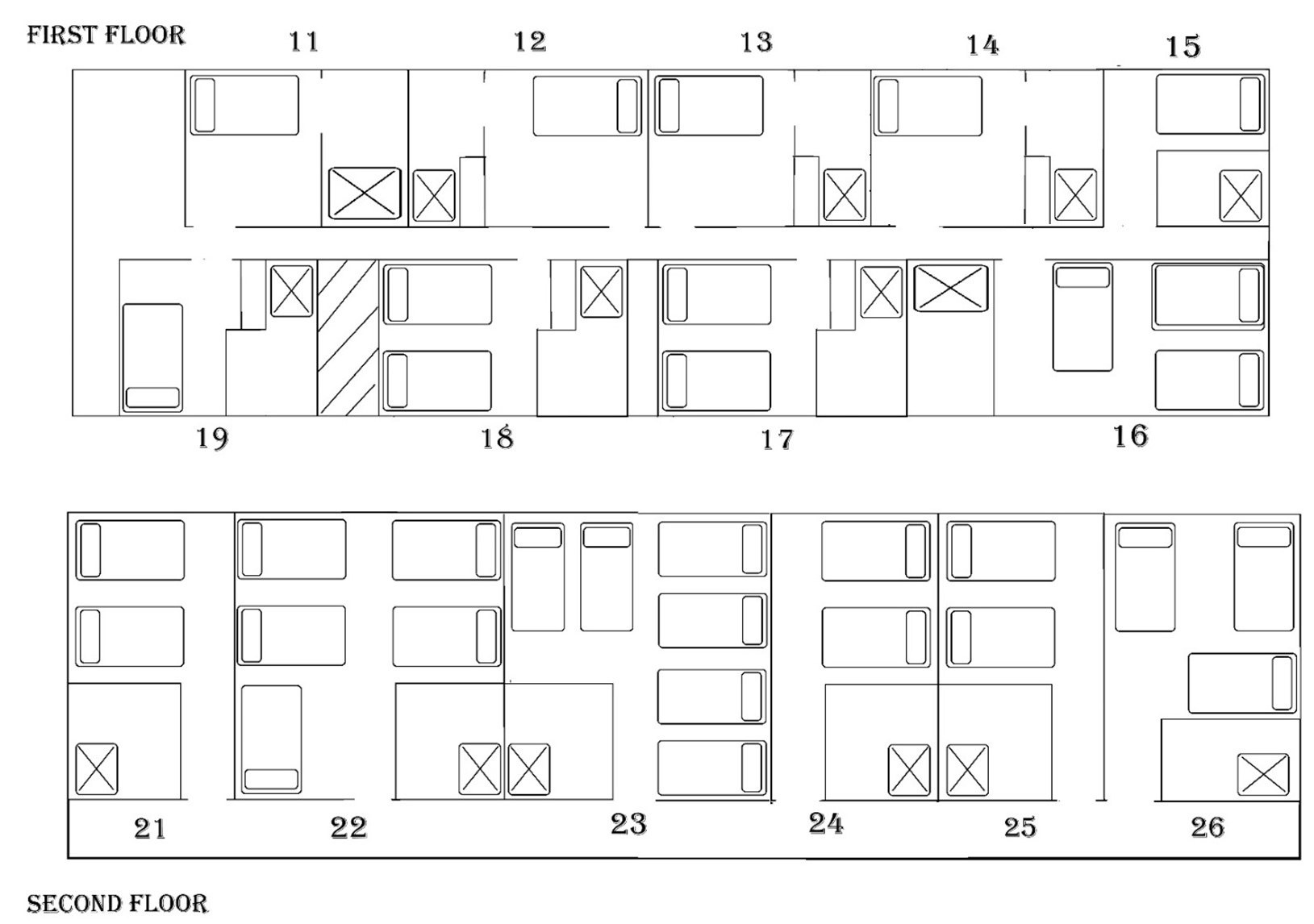        FIRST FLOOR  (9 ROOMS – 14 PEOPLE)       FIRST FLOOR  (9 ROOMS – 14 PEOPLE)       FIRST FLOOR  (9 ROOMS – 14 PEOPLE)11Single (disable bathroom)12Single13Single14Single15Single small164  beds (2+ bunk) 17Twin18Twin19SingleSECOND FLOOR (6 ROOMS – 20 PEOPLE)SECOND FLOOR (6 ROOMS – 20 PEOPLE)21Twin225 beds236 beds24Twin25Twin263 beds